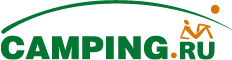 Инструкция по эксплуатации«Изотермический контейнер ICETIME 13 л»Артикул 39401
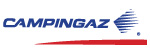 ОБЩАЯ ИНФОРМАЦИЯКорпус с термоизоляцией из губчатого полиуретана.Срок консервации 20 ч. Контейнер отличается очень прочной конструкцией и может быть использован в качестве сиденья. Закрытие или открытие крышки происходит при повороте ручки. В контейнер, дополнительно с продуктами, можно положить лед или специальные аккумуляторы холода, что усиливает эффект охлаждения и увеличивает время сохранения продуктов охлажденными или замороженными, особенно, если Вы в контейнер положили продукты или напитки предварительно  охлажденные. Аккумулятор холода М  20 или М 30 представляет собой соляной раствор в надежной герметичной упаковке, который следует предварительно заморозить в морозилке, а затем положить вместе с продуктами в контейнер. Действует по принципу  сухого  льда. Срок использования и последующего замораживания раствора не ограничен.Рекомендации по использованию:Изотермические контейнеры от 10л до 20л: 2шт М10Изотермические контейнеры от 20л до 30л: 2шт М20Для хранения льда и замороженных продуктов желательно использовать SUPER FREEZ PACK M10 или M20.
FREEZ PACK M 10 Артикул 9377FREEZ PACK M 20Артикул 9378FREEZ PACK M 30Артикул 21628РЕКОМЕНДАЦИИ ПО ХРАНЕНИЮ КОНТЕЙНЕРА В ПЕРИОД ЕГО НЕИСПОЛЬЗОВАНИЯтщательно промойте контейнер и аксессуары к нему,поместите крышку и аксессуары в сам контейнер,предохранять контейнер от запыления.ВНИМАНИЕ: храните контейнер всегда с открытой крышкой. 